Shetaut Neter Temple of Net & The Kemetic Yoga AssociationPresents:2020Valley of the Kings & Queens Kemetic Mystic Psychology Tour of EgyptSunday, August 2nd, 2020 thru Sunday August, 16th, 2020REGISTRATION INFORMATION PACKET(UPDATED APRIL 2019)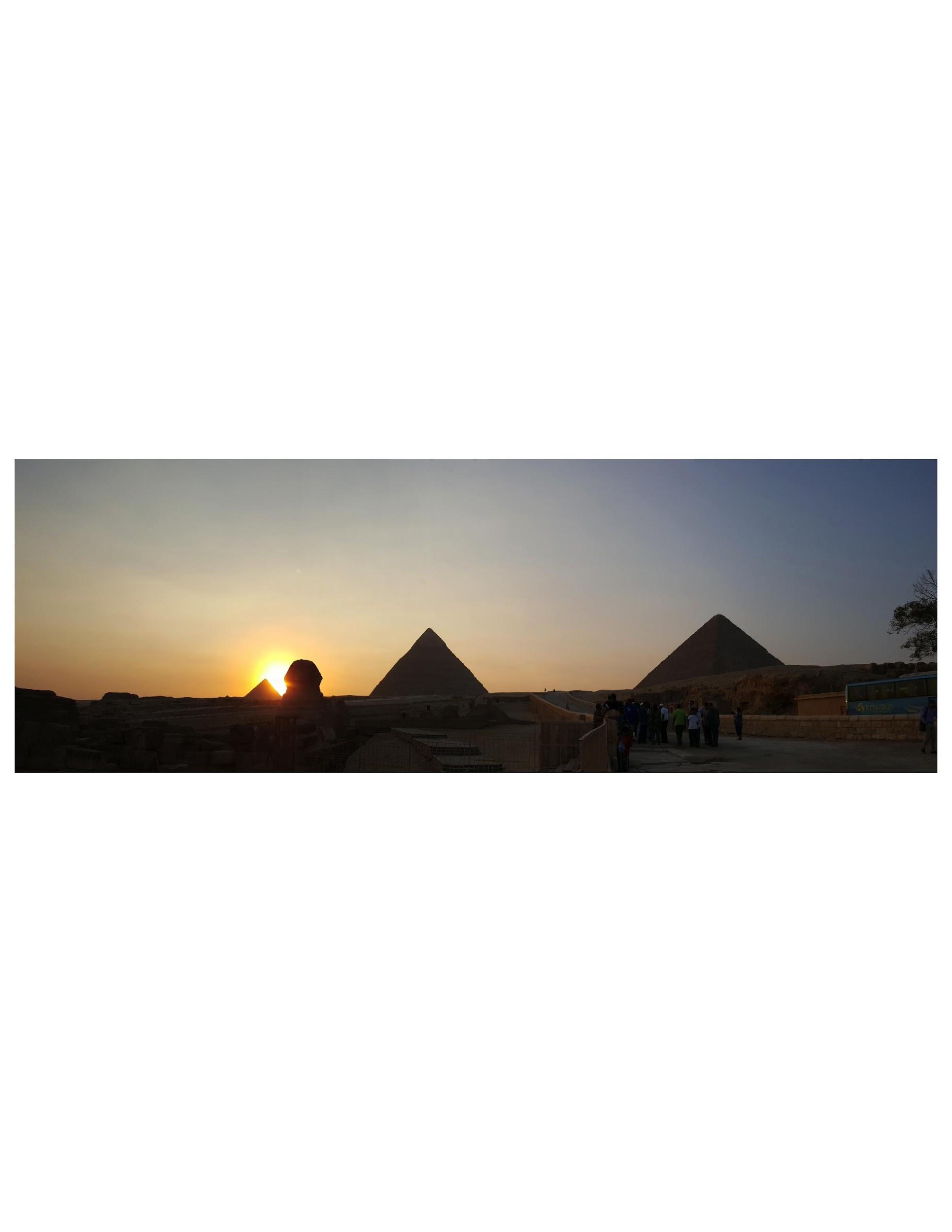 Udja (Greetings),On behalf of the Kemetic Yoga Association, Temple of Net, & the Kemet VKQ 2020 Planning Committee, we would like to extend a formal welcome to you for your anticipated participation in the Valley of the Kings & Queens Kemetic Mystic Psychology Tour of Egypt.  Within this packet, you will find answers to frequently asked questions about the trip. At the end of the registration packet you will be able to submit the registration form via an online link.  If after thoroughly reading the entire document, you still have questions, you may contact the trip coordinator Dr. Maat E. Lewis at KemetVKQ2020@gmail.com or 516-974-2886. Sehu Khepera Ankh(Andrew A. Edwards)KYAPROGRAMThis 15-day trip to Egypt is unique in that it will include an extensive five-day stay near the Valley of the Kings and Queens where psycho-spiritual secrets for liberation of the mind are held in the tombs and chapels of Kings Tut-ankh-amun, Tutmosis III and Queen Hathsepsut among others. Learn their enigmatic and timeless mystic teachings for spiritual realization in a single lifetime. Participants will also visit other major sites such as the Pyramids of Giza, the Great Sphinx, Karnak and Luxor Temples, the Temple of Aset, the Temple of Edfu, the Mummification Museum, the ancient city of Tel el Amarna, and more. In addition to study in the Valley and at key sites, participants will practice integral shedy disciplines (spiritual practices that lead to enlightenment) including proper breathing exercises, meditation practice, devotion, reflection, and Tjef Neteru Yoga postures. Participants will also receive psychospiritual educational lectures based on hieroglyphic inscriptions. We will stay in five-star hotels with wholesome vegan meals and deserts.  This is an unprecedented opportunity for an in-depth Ancient Egyptian healing study and tour that should not be missed. A detailed overview of the trip may be seen by viewing the Kemet 2020 informational webinar at the https://www.kemeticyogaassociation.com/ website.Schedule: August 2, 2020 – August 16, 2020STUDY TOUR COSTSPer Person Double Occupancy: $3965 US DollarsINSTALLMENT PAYMENT PLANInitial Deposit: $500 (March 21, 2019) 	4th Payment: $693 (January 21, 2020)2ndPayment: $693 (July 21, 2019) 		5th Payment: $693 (April 21, 2020)3rd Payment: $693 (October 21, 2019) 	Final Payment: $693 (June 21, 2020)		Payments should be received by the 21st of each month MONTHLY PAYMENT PLANInitial Deposit of $500 March 21, 20192019								2020April $231	July $231		October $231		January $231		April $231May $231	August	 $231		November $231	February $231	May $231June $231	September $231	December $231	March	$231		June $231Per Person Single Occupancy upon request (if available) at an additional charge: $350Children 12 years old pay as an adult: $3965Children 6 years – under 12 years old staying in family room: $2375 per child1 Child 2 years to under 6 years old staying in family room: $2090 per child2 Children 2 years to under 6 years old staying in family room: $2000 per child3 Children 2 years to under 6 years old staying in family room: $1950 per childStudy Tour Cost Includes:Round trip air-flight ticket from New York, NY to Cairo, EgyptTransportation within Egypt: air or private air-conditioned 5-star bus or mini-busVegan Meals (Breakfast and Dinner per day (bring your snacks, supplements, etc.)All 4-5 Star Hotel Accommodations, luggage transport from airports to and between hotelsEntrance fees to all sites indicated on the itinerary (except where stated optional)Tips are included in all service charges (tipping unnecessary)Study Tour Does Not Include:Transportation to New York and back to your place of originVisa Fees ($25 Cash U.S. Dollars in Cairo airport) and Passport Fees (Attain on your own)Mandatory Trip Insurance – details belowBeverages/water at mealsPersonal expenses like laundry, phone calls, etc. Portage when needed at AirportsAdmission to optional features – balloon ride; inside specific pyramids ~$40; Seti I Tomb $60METHODS OF PAYMENTSend payment through PAYPAL AS FRIENDS AND FAMILY TRANSFER and include note titled Kemet 2020 with your name, address and phone number-send to sehuankh@gmail.com.  Note: You may use a credit card with PayPal and will incur fees.  Please be sure to USE the FRIENDS & FAMILY TRANSFER to support keeping the cost down and to AVOID Fees being deducted from the amount you send, which you will be responsible for.  Any deducted fees will be added back to your balance. Checks and money orders are not accepted. If you need an alternative payment option please email us. FOOD and SUBSTANCE CONSIDERATIONS for Spiritual Health and Well-beingWe are requesting that the two meals per day be non-dairy vegetarian/vegan.  NO MEAT or ALCOHOL of any kind will be served.  The meals will be a combination of salad items, fruits and foods that are cooked (rice, vegetables, etc.) Note: If a vegetarian/vegan live foods predominant menu is a departure from your regular diet, and if you have any health conditions; e.g., diabetes, or dietary restrictions that may be adversely impacted by this dietary change, consult with your doctor and get their permission to attend this program.  Also, speak with Sehu Khepera Ankh directly at 340-473-6162.  We may be able to accommodate your special needs (with the exception of meat) if we know your situation in advance. Note: No meat, alcohol, marijuana or other recreational drugs or cigarettes of any kind are allowed on the tour. The Kemetic Yoga Association reserves the right to decline to accept or retain any person as a member of the tour for violation of this protocol or an-Maat (unrighteous or un-spiritual behaviors and activities). AIR TRAVEL Departure to and return from Egypt will take place from New York, John F. Kennedy International Airport (JFK). Costs associated with arrival to/departure from New York & your home/USA destination are NOT included in the cost for the trip. We strongly recommend you plan to arrive to JFK airport AT LEAST 6 HOURS before the Egypt Air flight to Cairo (which leaves at 6:30pm) on August 2, 2020. Do not book airfare until you receive notice from us to do so.  Once we get the travel times from New York to Egypt and for the return we will provide you with this information.  LODGINGLodging for each participant will be double occupancy. If you have a preferred roommate this information should be included in the Registration Form that is to be submitted with your payment.  We will attempt to honor single room occupancy requests for an increased fee of $350 dollars based on availability.WHAT TO BRINGLoose fitting clothing. Closed toe shoes comfortable for extended walking. Please keep in mind this is a Muslim country and conservative relative to clothing. Most hotels have swimming pools; please bring modest bathing suits (no thongs, etc.)  Please have clothing that is white if you plan on participating in any spiritual ritual portions of the trips. You will also want to bring spending money for personal purchases of items such as statues, papyrus art, lotus oil, linens, and other souvenirs.  Attendees may want to bring their own washcloths.  Linen and towels are provided. The rooms are air conditioned and heated. You should bring your own toiletries. We will provide participants with a list of more specific items to bring as the study tour date approaches.CANCELLATION and REFUND POLICYAll cancellation requests must be received in writing. The cancellation policy per person if you cancel is as follows:No cancellation with refund July 3 2020 - August 2, 2020 (0-30 days before departure) (Possibly covered by travel insurance depending on policy and if applicable)Refunds below may be increased depending upon the time of cancellation with regard to the Egypt Air flight cancellation policy.Cancellation June 3 - July 2, 2020: Full refund of payments except $2600 Cancellation April 3 – June 2, 2020: Full refund of payments except $2400 Cancellation February 3 – April 2, 2020: Full refund of payments except $2200Cancellation: November 3, 2019 – February 2, 2020: Full refund of payments except $2000Cancellation July 22, 2019 – November 2, 2019 Full refund of payments except $1800The deposit amount $500 is non-refundable.All payments are NON-TRANSFERABLE.No exceptions will be made to this cancellation policy.Please note the Kemetic Yoga Association and its agents reserve the Right to Cancel This Trip at Any Time. TRAVEL INSURANCETravel insurance is mandatory for the 2020 trip to Kemet. You will be required to send us a copy of your policy by July 2, 2020 to be confirmed for the trip. On July 3, 2020 travel insurance will be your means of reimbursement (and not Kemetic Yoga Association/Sehu Khepera Ankh or our Egypt facilitator or Tour Company). The travel insurance policies are individual policies that you purchase individually. You will receive your own individual certificate which must be emailed to: KemetVKQ2020@gmail.com. There may be a small variation in price depending on your location of residence in the USA or otherwise. 1) COVERAGE: Your Travel Insurance policy should cover the cost of your Kemet trip plus travel to & from New York – JFK Airport and your home, as this will be your means of reimbursement *We suggest a minimum of $4750, but you should figure out the cost of your VKQ Kemet trip (which is different for everyone as some are choosing single supplement) AND the round-trip cost of your trip to NY, JFK from/to your home. 2) MANDATORY COMPONENTS of Travel Insurance PLAN: The plan you choose should include the following components: Emergency Accident & Sickness Medical Expense Medical Emergency Evacuation Services Non-Medical Emergency Evacuation Services Trip Cancellation Reimbursement 3) OPTIONAL COMPONENTS of the Travel Insurance Plan: Plans are tailored for each individual's needs. It is up to you to read the details of the plans to be sure it is suitable for your personal needs as well as meet the mandatory criteria above. For example you may want it to include such additional items as: pre-existing medical conditions or and loss or theft of personal effects or baggage, and other considerations. If you need any assistance or clarification, you can email: KemetVKQ2020@gmail.com 4) OPTIONAL Suggestions (We are in no way associated with any travel insurance company, so you may also choose other plans not listed here based on your individual needs): Here are the links for two travel quote sites and 3 plans we researched:       Travel Insurance quote sites: https://www.travelinsurance.com https://www.insuremytrip.com Travel select plan: https://www.travelexinsurance.com/quote/?gclid=CjwKEAjw- LLKBRCdhqmwtYmX93kSJAAORDM6UTToWV_obyc7yhKNo9eHnEnB- echVCv5j2Ny5wgH_hoCEYXw_wcB ￼ Classic Plan:   https://www.allianztravelinsurance.com/lp/ppc?gclid=CjwKEAjw- LLKBRCdhqmwtYmX93kSJAAORDM6nFWz8D0IJ1kfm3p74WuYp0abwBz0LcMJCS g6w6TPChoCU_Hw_wcB&utm_source= google&utm_medium=cpc&utm_term=allianz&utm_content=&utm_campaign=Brand% 20ATI ￼ Explorer Plan:https://www.worldnomads.com/usa/travel-insurance/?gclid=CjwKEAjw- LLKBRCdhqmwtYmX93kSJAAORDM6Gh5OXHIATR0rcE4fVGWcQ01kSouOuonXa VfYH5KXDhoC4wnw_wcB TRIP WAIVER*All tour participants going on the trip must read and accept the waiver and fill out the registration indicating agreement to the waiver.WAIVER: It is understood that the Kemetic Yoga Association and/or its agents may take pictures, record by video and/or audio, activities and/or group conference sessions. It is understood that during this photo/video/audio recording that your image or voice may be recorded. By attending this trip you give permission to the Kemetic Yoga Association and/or its agents to record your image through video and/or audio means. You also understand and hereby give permission to the Kemetic Yoga Association and/or its agents to use any photo, video or audio recording that may contain your image or likeness. You voluntarily consent to allow the use of your image by the Kemetic Yoga Association and/or its agents and waive any right to financial remuneration for its future potential use. You hereby release and hold harmless the Kemetic Yoga Association and/or its agents for any claim by you, your heirs and/or assigns regarding the use of your image gathered during the study tour for its future potential use.It is also understood that Tjef Sema Paut Neteru, a Kemetic (Ancient Egyptian) system of Yoga Exercises, will be done during the study tour. You understand that engaging in these sessions is strictly voluntary and if you do so, you participate at your own risk.  Participants are required to behave in an ethical and professional manner at all times.  If participants have any concerns regarding experiences or limitations they must bring this to the attention of the trip coordinators. You hereby waive any legal claim that you may have based upon an injury that could occur based upon your voluntary participation in these sessions and agree to hold harmless the Kemetic Yoga Association and/or its agents from claims resulting there from.You represent that you are in good health and have no physical ailments; otherwise, you have consulted and have your doctor’s permission to participate in this program, particularly as concerns the vegetarian-vegan diet and participation in the Tjef Sema Paut Neteru Yoga Exercises.Note: Anyone having a doctor’s consent to attend the program, or illness or injury is advised to contact and inform Sehu Khepera Ankh of any condition or illnesses, including but not limited to diabetes, high blood pressure, heart or respiratory disease, back or other orthopedic problems. You can call and speak directly with Sehu Khepera Ankh at 340-473-6162, or email him at sehuankh@gmail.com; he will let you know if he needs further details about your condition or a doctor’s consent.In consideration of the fees paid for attending the Study Tour to Kemet you for yourself, heirs, personal representatives and or assigns, hereby release the Kemetic Yoga Association and/ or any of its respective agents, employees, and/or officers, from any liability, damages, claims or causes of action, arising out of your participation in the trip except as otherwise provided by law. You also agree to indemnify and hold harmless the Kemetic Yoga Association and/or its agents from any claims, causes of action, or other judicial proceedings costs, expenses, damages, and liabilities including attorney fees brought solely as a result of your negligence, willful misconduct, and failure to abide by the rules and regulations promulgated by the sponsor.You also acknowledge your understanding that the Kemetic Yoga Association and/or its agents act only as agent for various companies over the lines of which tickets are available and these tours operate and assumes no responsibility for liability with service in connection with the service of any train, vessel, carriage, aircraft, motor or other conveyance which may be used wholly or in part in the performance of its duty to the passenger, neither will it be responsible for any act, error of omission or for any injury, loss, accident delay or irregularity which may be occasioned by reason of any defect in any vehicle or through neglect or default of any hotel proprietor or hotel service, or for any other person engaged in carrying out the purpose for which tickets or coupons are issued. If it becomes necessary or advisable to change any hotel for the comfort or well-being of the attendees for any reason whatsoever or to alter the itinerary or arrangements, such alterations may be made without penalty to the operators. Additional expenses, if any, shall be borne by the passenger, conversely, refund will be made to the passenger if any saving is affected thereby. The right is reserved to withdraw any or all tours should conditions warrant.I understand that the Kemetic Yoga Association and/or its agents reserve the right to ask me to leave the tour immediately at any time, without prior notice, if it/they feel that I am a disruption to the program. Examples of conduct that would cause this to occur include but are not limited to the following:Consumption of alcohol;Smoking of cigarettes;Smoking or other use of or carrying marijuana or marijuana products;Use of or carrying any type of illegal drug;In this event, I understand that no refund will be given to me and the expense incurred to travel back to your home state of origin will exclusively be borne by you.Participants understand and agree that for reasons of safety they are not permitted to separate from the group or leave the hotels for any reason without the escort of the designated tour manager, his assistants or the tourist guard. Participants are not allowed to join persons outside of the tour group for activities.   Proprietary informationNo business procedures, contacts or venues used in this program are not to be approached or contacted with the idea of organizing a like or similar program without the consent and permission of the Kemetic Yoga Association and/or its agents. Be sure to fill out the next page of the Registration form completely and submit this to the Kemetic Yoga Association at the time of making your first payment. Completion of the registration may require the ability to scan/email documents, we will accept an electronic signature. Incomplete forms will not be accepted.Dua-Thank youValley of the Kings & Queens Kemetic Mystic Psychology Tour of EgyptSunday, August 2nd, 2020 thru Sunday, August 16th, 2020REGISTRATION FORM LINKPlease review the Registration information belowCLICK HERE FOR THE REGISTRATION FORM LINK to complete your registration.  The form should be submitted online at the time of the initial deposit.   No one will be allowed to participate until a signed registration form is received from each participant.Please go to the registration form link to complete your registration: https://goo.gl/forms/sVdWDMrqaUsZWZC32In addition to demographic, passport, payment plan, contact, and emergency information, you will be asked to complete the following information on the registration form:ROOM OPTIONS:I WISH TO SHARE A ROOM WITH:I REQUIRE A ROOMMATEI REQUIRE SINGLE SUPPLEMENT (+ $350) (IF AVAILABLE!)PAYMENT PLANS: Initial Deposit $500 (March 21, 2019) Payments should be received by the 21st of each month OPTION 1:  Initial Deposit: $500 (March 21, 2019) 2nd Payment: $693 (July 21, 2019) 	3rd Payment: $693 (October 21, 2019) 4th Payment: $693 (January 21, 2020)5th Payment: $693 (April 21, 2020) Final Payment: $693 (June 21, 2020)OPTION 2: Monthly Payments – April 2019 – June  2020 $231/month by 21st each monthOPTION 3: Payment in Full $3965 double occupancyHOW TO SEND PAYMENT:Send payment through PAYPAL AS FRIENDS AND FAMILY TRANSFER and include note titled Kemet 2020 with your name, address and phone number-send to sehuankh@gmail.com.  Note: You may use a credit card with PayPal and will incur fees.  Please be sure to USE the FRIENDS & FAMILY TRANSFER to support keeping the cost down and to AVOID fees being deducted from the amount you send, which you will be responsible for.  Any deducted fees will be added back to your balance. Checks and money orders are not accepted. If you need an alternative payment option please email us. You will be asked to attest to the following on the registration form as well:I have read the ENTIRE 2020 Valley of the Kings and Queens Kemetic Mystic Psychology Tour of Egypt Registration Information Packet including the Trip Waiver.  I understand what I have read and acknowledge that by checking the box below it constitutes my consent along with the input of my Full Legal Name (in lieu of signature) and I consent voluntarily and with full knowledge of the significance of its terms.  Note: It is also advised that you listen to the informational webinar about the trip, as it may have additional information.Valley of the Kings & QueensKemetic Mystic Psychology Tour of EgyptSunday, August 2nd, 2020 thru Sunday August, 16th, 2020Please complete the Registration Form by clicking here:  https://goo.gl/forms/znMofRHMpZw2pos62If you have questions or are unable to access the Registration Form please send an email to KemetVKQ2020@gmail.comDay 1: PM Departure from New York to Cairo, Egypt (August 2)Meet at JFK International Airport 4 hours prior to departureDay 8: Temple of Edfu (August 9)- Travel to Luxor- Visit Temple of Horus at Edfu- Asarian Resurrection Mysticism, Mysteries of Heru Meals: Breakfast, DinnerDay 2: Cairo (August 3)- Visit Pyramids of Giza- Visit Great Sphinx- Welcome Group Orientation Meal: DinnerDay 9 Temple of Denderah (August 10)- Visit Temple of DenderahStudy Mysteries of Hathor/Hetheru- Travel to Valley of Kings & QueensMeals: Breakfast, DinnerDay 3: Cairo (August 4)- Visit Egyptian Museum- Travel to el Minya Meals: Breakfast, DinnerDay 10: Valley of Kings & Queens (August 11)- Visit Valley of Kings & Queens- Hot Air Balloon (optional)Meals: Breakfast, DinnerDay 4: Tel-Amarna  (August 5)- Visit Tel el Amarna Intensive study of the teachings of Sage Akhenaton- Travel to LuxorMeals: Breakfast, DinnerDay 11: Valley of Kings & Queens (August 12)- Visit Valley of Kings & Queens- Visit Village of the WorkersMeals: Breakfast, DinnerDay 5: Luxor and Karnak Temples (August 6)- Visit Luxor Temple- Visit Karnak TempleStudy of Witnessing Consciousness Mysticism, Amun, Mut, KhonsuMeals: Breakfast, DinnerDay 12: Valley of Kings & Queens (August 13)- Visit Valley of Kings & Queens- Visit Maat TempleMeals: Breakfast, DinnerDay 6: Mummification Museum (August 7)- Visit Mummification MuseumStudy Kemetic Mystic Psychology of Life and the Afterlife -Travel to Aswan Meals: Breakfast, DinnerDay 13: Valley of Kings & Queens (August 14)- Visit Valley of Kings & Queens- Visit Seti I Tomb (optional)Meals: Breakfast, DinnerDay 7:  Unfinished Obelisk andTemple of Aset (August 8)- Visit Unfinished Obelisk- Visit Temple of Aset (Nile River Boat Ride)Study Asarian Resurrection Mysticism  & Mysteries of AsetMeals: Breakfast, DinnerDay 14: Cairo (August 15)- Travel to Cairo- Visit Saqqara Complex of King Zoser- Cairo Shopping and RelaxationMeals: Breakfast, DinnerDay 15: Return from Egypt to New York (August 16) 